"CONTRATO DE SUMINISTRO DE PAPELERÍA DE OFICINA Y ARTICULOS DE ESCRITORIO PARA LA DIRECCION GENERAL DE CORREOS DE EL SALVADOR Y EL MINISTERIO DE GOBERNACIÓN Y DESARROLLO TERRITORIAL" No. MG-63/2019Nosotros, /////////////////////////////////////////////////////////, mayor de edad, Abogado y Notario, del domicilio de San Salvador, con Documento Único de Identidad número ////////////////////////actuando en nombre y representación del Estado y Gobierno de El Salvador, específicamente del Ministerio de Gobernación y Desarrollo Territorial, Institución con Número de Identificación Tributaria cero seiscientos catorce-cero diez mil ciento dos-ciento uno-cinco, en carácter de Fiscal General de la República y que en el transcurso de este instrumento me denominaré "EL CONTRATANTE", /////////////////////////////, mayor de edad, Comerciante, del domicilio de ///////////////////////////////////////////////////////////////////////////////////////////////////////////////////////////// en mi calidad de persona natural titular de la empresa comercial denominada LIBRERÍA Y PAPELERIA LA NUEVA SAN SALVADOR, del domicilio de Antiguo Cuscatlán, Departamento de La Libertad, con Matricula de Empresa numero: /////////////////////////////////////////, y Registro de local numero: ////////////////////////////////////////////////////////////////////; que en el transcurso de este instrumento me denominaré "EL CONTRATISTA", convenimos en celebrar y al efecto así lo hacemos, con base en el proceso de LICITACIÓN ABIERTA No. DR- CAFTA LA-MG-10/2019, promovido por el Ministerio de Gobernación y Desarrollo Territorial, y en la Resolución Número DIECISEIS, emitida por el Órgano Ejecutivo en el Ramo de Gobernación y Desarrollo Territorial, en fecha veinticuatro de septiembre de dos mil diecinueve, el siguiente Contrato de "SUMINISTRO DE PAPELERÍA DE OFICINA Y ARTICULOS DE ESCRITORIO PARA LA DIRECCION GENERAL DE CORREOS DE EL SALVADOR Y EL MINISTERIO DE GOBERNACIÓN Y DESARROLLO TERRITORIAL", de conformidad a la Constitución de la República, al Tratado de Libre Comercio entre Estados Unidos, Centroamérica y República Dominicana (DR-CAFTA), a la Ley de Adquisiciones y Contrataciones de la Administración Pública, que en adelante se denominará LACAP, a su Reglamento, y en especial a las condiciones, obligaciones, pactos y renuncias siguientes: CLAUSULA PRIMERA: OBTETO DEL CONTRATO: EL CONTRATISTA se compromete a proporcionar a EL CONTRATANTE, el Suministro de papelería de oficina y articulos de escritorio para la Dirección General de Correos de El Salvador y el Ministerio de Gobernación y Desarrollo Territorial, de acuerdo al siguiente detalle:MINISTERIO DE GOBERNACIÓN Y DESARROLLO TERRITORIALDIRECCIÓN GENERAL DE CORREOS DE EL SALVADOR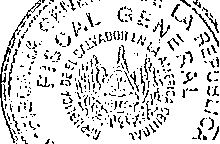 EL CONTRATISTA responderá de acuerdo a los términos y condiciones establecidos en el presente instrumento, especialmente por la calidad del bien que suministra, así como de las consecuencias por las omisiones o acciones incorrectas en la ejecución del Contrato y corresponderá al Administrador del Contrato, velar por el fiel cumplimiento de las obligaciones emanadas del presente instrumento, debiendo informar a la Unidad de Adquisiciones y Contrataciones Institucional (UACI), las omisiones o acciones incorrectas en la ejecución del mismo. CLAUSULA SEGUNDA: DOCUMENTOS CONTRACTUALES. Los documentos a utilizar en el proceso de esta contratación se denominarán Documentos Contractuales, que formarán parte integral del contrato con igual fuerza obligatoria que éste y serán: a) Las Bases de Licitación y sus Anexos; b) la Oferta técnica y económica de EL CONTRATISTA y sus documentos; c) la Resolución Número DIECISEIS, antes citada; d) Las adendas y las resoluciones modificativas, en su caso; e) El Acuerdo Número SETENTA Y NUEVE de Nombramiento de Administrador del Contrato, emitido por el Órgano Ejecutivo en el Ramo de Gobernación y Desarrollo Territorial, en fecha ocho de octubre de dos mil diecinueve; f) La Garantía de Cumplimiento de Contrato; y g) Cualquier otro documento que emanare del presente instrumento. En caso de controversia entre estos documentos y el contrato, prevalecerá este último. CLAUSULA TERCERA: PLAZO Y VIGENCIA DEL CONTRATO. El plazo máximo para la entrega del suministro se detalla de la siguiente manera: MINISTERIO DE GOBERNACIÓN Y DESARROLLO TERRITORIAL: UNA SOLA ENTREGA: En un plazo máximo de quince días hábiles, posteriores a que el Administrador del contrato, emita la Orden de Inicio. DIRECCIÓN GENERAL DE CORREOS DE EL SALVADOR: la entrega de bienes se realizara de la siguiente forma: PRIMERA ENTREGA: cincuenta por cielito de lo solicitado se recibirá dentro del plazo máximo de quince días hábiles, posteriores a la recepción de la Orden de Inicio girada por el Administrador de Contrato; SEGUNDA Y ÚLTIMA ENTREGA: del cincuenta por ciento restante, se realizara dentro del plazo de sesenta días hábiles, posteriores a la primera entrega; por lo que el plazo total para la entrega de los bienes será de setenta y cinco días hábiles. Obligándose las partes a cumplir con todas las condiciones establecidas en este contrato y demás documentos contractuales; asumiendo además, todas las responsabilidades que se deriven de este Instrumento. La vigencia del presente Contrato será a partir de la notificación de la legalización del mismo hasta el treinta y uno de diciembre de dos mil diecinueve. CLAUSULA CUARTA: PRECIO Y FORMA DE PAGO. El precio total a cancelar por el suministro objeto del presente Contrato es de OCHO MIL CUATROCIENTOS CINCO DÓLARES CON VEINTICUATRO CENTAVOS DE DÓLAR DE LOS ESTADOS UNIDOS DE AMÉRICA (US$), valor que incluye el Impuesto a la Transferencia de Bienes Muebles y a la Prestación de Servicios (IVA), y que se detalla de la siguiente forma:MINISTERIO DE GOBERNACION Y DESARROLLO TERRITORIAL	Por el monto de OCHENTA Y OCHO DÓLARES CON DIECINUEVE CENTAVOS DE DÓLAR DE LOS ESTADOS UNIDOS DE AMÉRICA (US$88.19), valor que incluye el impuesto a la Transferencia de Bienes Muebles y a la Prestación de Servicio, según detalle siguienteDIRECCIÓN GENERAL DE CORREOS DE EL SALVADORPor el monto de OCHO MIL TRESCIENTOS DIECISIETE DÓLARES CON CINCO CENTAVOS DE DÓLAR DE LOS ESTADOS UNIDOS DE AMÉRICA (US$8,317.05), valor que incluye el impuesto a la Transferencia de Bienes Muebles y a la Prestación de Servicio, según detalle siguiente5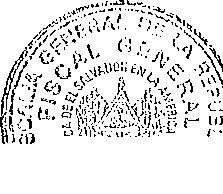 043EL CONTRATANTE, a través de la Unidad Financiera Institucional y de las Pagadurías Auxiliares de cada Dependencia (si aplicare), efectuará El pago en un plazo de sesenta (60) días después de haber retirado el Quedan correspondiente, previa presentación de Factura de Consumidor Final según corresponda o del Comprobante de Crédito Fiscal a nombre de Fondo de Actividades Especiales del Ministerio de Gobernación y Desarrollo Territorial de cada Dependencia solicitante, (según indique la Dirección Financiera Institucional) y del Acta de recepción del suministro elaborada de conformidad al Artículo 77 del RELACAP, firmada y sellada por el respectivo Administrador del Contrato, y el representante de EL CONTRATISTA. Asimismo, el precio queda sujeto a cualquier impuesto, relativo a la prestación de servicios y/o adquisición de bienes muebles, vigente durante la ejecución contractual. Por medio de Resoluciones Números 12301-NEX-2143-2007 y 12301-NEX-2150-2007, pronunciadas por la Dirección General de Impuestos Internos del Ministerio de Hacienda, en fechas tres y cuatro de diciembre de dos mil siete, respectivamente, EL CONTRATANTE, ha sido designado agente de retención del Impuesto a la Transferencia de Bienes Muebles y a la Prestación de Servicios, por lo que se retendrá el uno por ciento (1.00%) como anticipo al pago de este impuesto, sobre el precio de los bienes que adquiera o de los servicios que le presten todos aquellos contribuyentes de dicho Impuesto, en toda factura igual o mayor a Cien Dólares de los Estados Unidos de América que se presente al cobro, en cumplimiento a lo que dispone el artículo 162 del Código Tributario, CLAUSULA QUINTA; PROVISIÓN DE PAGO. El gasto indicado será cancelado con cargo a la disponibilidad presupuestaria certificada por la Unidad Financiera Institucional para el presente proceso. CLAUSULA SEXTA: OBLIGACIONES DE EL CONTRATISTA. EL CONTRATISTA en forma expresa y terminante se obliga a proporcionar el suministro objeto del presente contrato, de acuerdo a lo establecido en las Cláusulas Primera y Tercera de este Contrato garantizando que la calidad del suministro sea de acuerdo a lo ofertado y a las especificaciones requeridas y ofertadas por EL CONTRATISTA, en la forma comprendida en la CLAUSULA PRIMERA del presente Contrato y en las siguientes direcciones: MINISTERIO DE GOBERNACIÓN Y DESARROLLO TERRITORIAL: La Entrega se realizara en Almacén General del Ministerio de Gobernación y Desarrollo, en la primera planta, ubicada en final quince avenida norte y novena calle poniente, Centro de Gobernación, San Salvador. DIRECCIÓN GENERAL DE CORREOS DE EL SALVADOR: La entrega se realizará en la Dirección General de Correos de El Salvador, Oficinas Centrales, ubicadas en final Quince Calle Poniente y once Avenida Norte, Centro de Gobierno, San Salvador, EL CONTRATISTA garantizará la calidad del suministro, debiendo estar éste, conforme a lo ofertado y a las especificaciones técnicas requeridas. CLÁUSULA SÉPTIMA: COMPROMISOS DE EL CONTRATANTE Y PLAZO DE RECLAMOS. EL CONTRATANTE se compromete a coordinar mecanismos de trabajo para proporcionar a EL CONTRATISTA la información y el apoyo logístico necesario/ que permita el normal desarrollo de las actividades producto de este Contrato. Si se observare algún vicio o deficiencia en la entrega o calidad del suministro, omisiones o acciones incorrectas, el respectivo Administrador del Contrato formulará por escrito a EL CONTRATISTA posteriormente a la verificación del incumplimiento, el reclamo respectivo y pedirá la correcta ejecución del suministro de acuerdo a lo pactado contractualmente, lo cual deberá realizarse en un período máximo de cinco (5) días calendario posteriores a la notificación, salvo razones de caso fortuito o fuerza mayor, caso contrario se tendrá por incumplido el Contrato y se procederá de acuerdo a lo establecido en los incisos segundo y tercero del artículo 121 de la LACAP. CLAUSULA OCTAVA: GARANTÍA DE CUMPLIMIENTO DE CONTRATO. Dentro de los diez (10) días hábiles siguientes a la notificación de la legalización del Contrato, EL CONTRATISTA deberá presentar a favor de EL CONTRATANTE, en la Unidad de Adquisiciones y Contrataciones Institucional (UACI), la Garantía de Cumplimiento de Contrato, por un valor de OCHOCIENTOS CUARENTA DOLARES CON CINCUENTA Y DOS CENTAVOS DE DÓLAR DE LOS ESTADOS UNIDOS DE AMÉRICA (US$840.52) equivalente al diez por ciento (10%) del valor total del Contrato, para asegurar el cumplimiento de todas las obligaciones emanadas del mismo, la cual tendrá una vigencia de ONCE MESES contados a partir de la notificación del contrato y deberá entregarse a la Unidad de Adquisiciones y Contrataciones Institucional de EL CONTRATANTE. CLAUSULA NOVENA: ADMINISTRADORES DEL CONTRATO: La administración del presente contrato según Acuerdo Número SETENTA Y NUEVE, antes citado, estará a cargo de los señores: Ingeniero JOSÉ PORFIRIO BOLAÑOS BOLAÑOS, Director de Administración y Logística del Ministerio de Gobernación y Desarrollo Territorial y FRANKLIN ALBERTO CASTRO RODRIGUEZ, Director General de Correos de El Salvador, quienes serán los responsables de verificar la buena marcha y el cumplimiento de las obligaciones emanadas del presente contrato en base a lo establecido en el Art. 82 BIS de la LACAP; y conforme a los Documentos Contractuales que emanan de la presente contratación, así como a la legislación pertinente, teniendo entre otras, como principales obligaciones las siguientes: a) Verificar el cumplimiento de las cláusulas contractuales; así como en los procesos de libre gestión, el cumplimiento de lo establecido en las órdenes de compra o contratos; b) Elaborar oportunamente los informes de avance de la ejecución de los contratos e informar de ello tanto a la UACI como a la Unidad responsable de efectuar los pagos o en su defecto reportar los incumplimientos; c) Informar a la UACI, a efecto de que se gestione el informe al Titular para iniciar el procedimiento de aplicación de las sanciones a los contratistas, por los incumplimientos de sus obligaciones; d) Conformar y mantener actualizado el expediente del seguimiento de la ejecución del contrato de tal manera que esté conformado por el conjunto de documentos necesarios que sustenten las acciones realizadas desde que se emite la orden de inicio hasta la recepción final; e) Elaborar y suscribir conjuntamente con EL CONTRATISTA, las actas de recepción total o parcial de las adquisiciones o contrataciones de obras, bienes y servicios, de conformidad a lo establecido en el Reglamento de esta Ley; f) Remitir a la UACI en un plazo máximo de tres días hábiles posteriores a la recepción de las obras, bienes y servicios, en cuyos contratos no existan incumplimientos, el acta respectiva; a fin de que ésta proceda a devolver al contratista las garantías correspondientes; g) Gestionar ante la UACI las órdenes de cambio o modificaciones a los contratos, una vez identificada tal necesidad; h) Gestionar los reclamos al contratista relacionados con fallas o desperfectos en obras, bienes o servicios, durante el período de vigencia de las garantías de buena obra, buen servicio, funcionamiento o calidad de bienes, e informar a la UACI de los incumplimientos en caso de no ser atendidos en los términos pactados; así como informar a la UACI sobre el vencimiento de las mismas para que ésta proceda a su devolución en un período no mayor de ocho días hábiles; i) Cualquier otra responsabilidad que establezca la Ley, su Reglamento y el Contrato. CLÁUSULA DECIMA: SANCIONES. En caso de incumplimiento de las obligaciones emanadas del presente Contrato, las partes expresamente se someten a las sanciones que la Ley o el presente contrato señale. Si EL CONTRATISTA no cumpliere sus obligaciones contractuales por causas imputables a él mismo, EL CONTRATANTE podrá declarar la caducidad del Contrato o imponer el pago de una multa, de conformidad al artículo 85 de la LACAP y se atenderá lo preceptuado en el Artículo 36 de la LACAP. El incumplimiento o deficiencia total o parcial en el suministro durante el período fijado, dará lugar a la terminación del contrato, sin perjuicio de la responsabilidad que le corresponda a EL CONTRATISTA por su incumplimiento. CLÁUSULA DÉCIMA PRIMERA: MODIFICACIÓN Y/O PRÓRROGA. EL CONTRATANTE podrá modificar el Contrato en ejecución, de común acuerdo entre las partes, respecto al objeto, monto y plazo del mismo, siguiendo el procedimiento establecido en la LACAP. Para ello, EL CONTRATANTE autorizará la Modificativa mediante resolución razonada; la correspondiente Modificativa que se genere será firmada por el Fiscal General de la República y por EL CONTRATISTA, debiendo estar conforme a las condiciones establecidas en el artículo ochenta y tres A, ochenta y tres B de la LACAP, y artículo veintitrés literal "k" del RELACAP. Si en cualquier momento durante la ejecución del Contrato EL CONTRATISTA encontrase impedimentos para la prestación del suministro, notificará con prontitud y por escrito a EL CONTRATANTE, e indicará la naturaleza de la demora, sus causas y su posible duración, tan pronto como sea posible; después de recibir la notificación EL CONTRATANTE evaluará la situación y podrá, prorrogar el plazo. En este caso, la prorroga se hará mediante Modificación al Contrato, la cual será autorizada por EL CONTRATANTE mediante resolución razonada; y la modificativa será firmada por el Fiscal General de la República y EL CONTRATISTA, de conformidad a lo establecido en los artículos ochenta y seis y noventa y dos inciso segundo de la LACAP, así como los artículos setenta y seis y ochenta y tres del RELACAP. El contrato podrá prorrogarse una sola vez, por un período igual o menor al pactado inicialmente, para lo cual deberá seguirse lo establecido en el artículo ochenta y tres de la LACAP, así como en el artículo setenta y cinco del RELACAP; la prorroga será autorizada mediante la resolución razonada por EL CONTRATANTE, y la prórroga del contrato será firmada por el Fiscal General de la República y EL CONTRATISTA. CLÁUSULA DÉCIMA SEGUNDA: CASOFORTUITO Y FUERZA MAYOR. Si acontecieren actos de caso fortuito o fuerza mayor, que afecten el cumplimiento de las obligaciones contractuales, EL CONTRATISTA podrá solicitar una ampliación en el plazo de entrega, toda vez que lo haga por escrito dentro del plazo contractual previamente pactado y que dichos actos los justifique y documente en debida forma. EL CONTRATISTA dará aviso por escrito a EL CONTRATANTE dentro de los cinco días hábiles siguientes a la fecha en que ocurra la causa que origina el percance. En caso de no hacerse tal notificación en el plazo establecido, esta omisión será razón suficiente para que EL CONTRATANTE deniegue la prórroga del plazo contractual. EL CONTRATANTE notificará a EL CONTRATISTA lo que proceda, a través de la Dirección de la Unidad de Adquisiciones y Contrataciones Institucional; y en caso de prórroga, la cual será establecida y formalizada a través de una Resolución, esta operará siempre que el plazo de las garantías que se hayan constituido a favor de EL CONTRATANTE asegure las obligaciones. CLÁUSULA DÉCIMA TERCERA: CESIÓN. Queda prohibido a EL CONTRATISTA traspasar o ceder a cualquier título los derechos y obligaciones que emanan del presente Contrato. La transgresión de esta disposición dará lugar a la caducidad del Contrato, procediéndose además de acuerdo a lo establecido por el inciso segundo del artículo 100 de la LACAP, Salvo autorización expresa del EL CONTRATANTE, EL CONTRATISTA no podrá transferir o ceder a ningún título, los derechos y obligaciones que emanan del presente contrato. La transferencia o cesión efectuada sin la autorización antes referida dará lugar a la caducidad del contrato, procediéndose además a hacer efectiva la Garantía de Cumplimiento de Contrato. CLÁUSULA DÉCIMA CUARTA: INTERPRETACIÓN DEL CONTRATO. EL CONTRATANTE se reserva la facultad de interpretar el presente Contrato de conformidad a la Constitución de la República, la LACAP, demás legislación aplicable y los Principios Generales del Derecho Administrativo y de la forma que más convenga al interés público que se pretende satisfacer de forma directa o indirecta con el suministro objeto del presente instrumento, pudiendo en tal caso girar las instrucciones por escrito que al respecto considere convenientes. EL CONTRATISTA expresamente acepta tal disposición y se obliga a dar estricto cumplimiento a las instrucciones que al respecto dicte EL CONTRATANTE las cuales serán comunicadas por medio de la Directora de la Unidad de Adquisiciones y Contrataciones Institucional. CLÁUSULA DÉCIMA QUINTA: SOLUCIÓN DE CONFLICTOS. Toda duda, discrepancia o conflicto que surgiere entre las partes durante la ejecución de este Contrato se resolverá de acuerdo a lo establecido en el Título VIII de la LACAP. En caso de conflicto ambas partes se someten a sede judicial señalando para tal efecto como domicilio especial la ciudad de San Salvador, a la competencia de cuyos tribunales se someten. CLÁUSULA DÉCIMA SEXTA: TERMINACIÓN DEL CONTRATO. EL CONTRATANTE podrá dar por terminado el contrato sin responsabilidad alguna de su parte: a) Por las causales establecidas en las letras a) y b) del artículo 94 de la LACAP; b) Cuando EL CONTRATISTA entregue el suministro de una inferior calidad o en diferentes condiciones de lo ofertado; y c) por común acuerdo entre las partes. En estos casos EL CONTRATANTE tendrá derecho, después de notificar por escrito a EL CONTRATISTA, a dar por terminado el Contrato y cuando el Contrato se dé por caducado por incumplimiento imputable a EL CONTRATISTA se procederá de acuerdo a lo establecido por el inciso segundo del artículo 100 de la LACAP. También se aplicarán al presente Contrato las demás causales de extinción establecidas en el artículo 92 y siguientes de la LACAP. CLÁUSULA DÉCIMA SEPTIMA: LEGISLACIÓN APLICABLE. Las partes se someten a la legislación vigente de la República de El Salvador. CLAUSULA DECIMA OCTAVA: CONDICIONES DE PREVENCION Y ERRADICACION DEL TRABAIO INFANTIL: Si durante la ejecución del contrato se comprobare por la Dirección General de Inspección de Trabajo del Ministerio de Trabajo y Previsión Social, incumplimiento por parte de(l) (la) contratista a la normativa que prohibe el trabajo infantil y de protección de la persona adolescente trabajadora, se deberá tramitar el procedimiento sancionatorio que dispone el artículo 160 de la LACAP para determinar el cometimiento o no durante la ejecución del contrato de la conducta tipificada como causal de inhabilitación en el artículo 158 Romano V literal b) de la LACAP relativa a la invocación de hechos falsos para obtener la adjudicación de la Contratación, Se entenderá por comprobado el incumplimiento a la normativa por parte de la Dirección General de Inspección de Trabajo, si durante el trámite de re inspección se determina que hubo subsanación por haber cometido una infracción, o por el contrario si se remitiere a procedimiento sancionatorio y en éste último caso deberá finalizar el procedimiento para conocer la resolución final. CLAUSULA DECIMA NOVENA: NOTIFICACIONES, Todas las notificaciones entre las partes referentes a la ejecución de este contrato, deberán hacerse por escrito y tendrán efecto a partir de su recepción en las direcciones que a continuación se indican: para EL CONTRATANTE, Edificio Ministerio de Gobernación y Desarrollo Territorial, 9a Calle Poniente y 15 Avenida Norte, Centro de Gobierno, San Salvador, y para EL CONTRATISTA, /////////////////////////////////////////////////////. En fe de lo cual firmamos el presente contrato en la ciudad de San Salvador, a los once días del mes de octubre dos mil diecinueve.-ITEMCANTIDADUNIDAD O MEDIDADESCRIPCION5288UNIDADBORRADORES SUAVES CUADRADOS, marca Aos28120UNIDADPRESILLAS DE 1", sin marca3018UNIDADREGLAS METÁLICAS DE 30CMS. Marca Aos3142UNIDADREPUESTOS PARA PORTABORRADORES , marca pelikano36161UNIDADTIRRO DE %", marca amerícanITEMCANTIDADUNIDAD O MEDIDADESCRIPCION125ConoHilo crudo 12/16 color blanco SIN MARCA31,000Unidad.Archivador de palanca tamaño oficio, de 2 orificios color negro o gris, marca Ampo426,000Unidad.Bolsa manila grande tamaño 10 x 15", oficio, sin clips en paquetes de 100 unidades, sin marca535,000Unidad.Bolsa manila mediana tamaño 9 x 12", carta, sin clips en paquetes de 100 unidades, sin marca8200Unidad.Carpeta colgante para archivos tamaño oficio, marca Ampo141,000BlockLibreta adhesiva varios colores, pequeñas 1 Vo. x 2", marca MemotipITEMCANTIDADUNIDAD O MEDIDADESCRIPCION161,000BlockLibreta adhesiva varios colores, medianas 3x3", marca Memotip171,000Unidad,Libreta taquigráfica, 6 x 9 de 70 hojas, marca Aos22200CajaPapel carbón color negro tamaño oficio, marca Aos26255JuegoSeparador de archivo tamaño carta 8,5 X 11, diferentes colores, paquetes de 5 unidades, marca Ampo274,000Unidad.Sobre bond color blanco 75 gramos, tamaño carta, en cajas de 500 unidades, sin marca31320LibraBandas de hule Na 64, marca Forcé34125Unidad.Borrador suave para Lápiz, rectangular (2x1 pulgada), marca Aos38250RolloCinta adhesiva mágica de 3A" (18 mm x 25m), marca 3M39500RolloCinta adhesiva pequeña 3/4 x 25 m (18 mm x 25m), marca PTAPE42100CajaClips niquelado de mariposa, jumbo (No. 1), Marca Aos431,000CajaClips de 50 mm niquelado tamaño grande, marca Aos5010UnidadFechadores de banda t/medianos, Marca Aos5915UnidadPerforador industrial de 2 agujeros (capacidad para 70 hojas o más} marca kw70150UnidadRegla metálica de 30 cm, marca Aos71250UnidadSacagrapas tamaño standard, marca Aos745UnidadSello numerador de dígitos grandes, de 1 cm., manual, marca Trodat 15987510UnidadSello fechador mediano automático No.4850, marca Trodat 485079300BoteTinta para almohadilla, de 2 onz. color azul, marca Evano80300BoteTinta para almohadilla, de 2 onz. color negro, marca EvanoITEMCANTIDADUNIDAD O MEDIDADESCRIPCIONPRECIO UNITARIO CON IVA US$PRECIO TOTAL CON IVA US$5288 fUNIDADBORRADORES SUAVES CUADRADOS, marca Aos$ 0.06$ 17.2828120 #UNIDADPRESILLAS DE 1", sin marca$ 0.04$ 4,803018 /UNIDADREGLAS METÁLICAS DE 30CMS. Marca Aos$ 0.34$ 6.123142 íUNIDADREPUESTOS PARA PORTABORRADORES , marca pelikano$ 0.47$ 19.7436161 #UNIDADTIRRO DE marca american$ 0.25$ 40.25TOTAL$ 88.19ITEMCANTIDADUNIDAD O MEDIDADESCRIPCIONPRECIO UNITARIO CON IVA US$PRECIO TOTAL CON IVA US$125 /ConoHilo crudo 12/16 color blanco SIN MARCA$5.11$ 127.7531,000Unidad.Archivador de palanca tamaño oficio, de 2 orificios color negro o gris, marca Ampo$1.29$ 1,290.00426,000 /Unidad.Bolsa manila grande tamaño 10 x 15", oficio, sin clips en paquetes de 100 unidades, sin marca$0.05$ 1,300.00535,000 $Unidad.Bolsa manila mediana tamaño 9 x 12", carta, sin clips en paquetes de 100 unidades, sin marca$0.04$ 1,400.008200 #Unidad.Carpeta colgante para archivos tamaño oficio, marca Ampo$0.25$ 50.00141,000 *BlockLibreta adhesiva varios colores, pequeñas 1 lA x 2", marca Memotip$0.14$ 140.00161,000 *BlockLibreta adhesiva varios colores, medianas 3x3", marca Memotip$0.42$ 420.00171,000 !ÍUnidad.Libreta taquigráfica, 6 x 9 de 70 hojas, marca Aos$0.29$ 290.0022200 *CajaPapel carbón color negro tamaño$2.15$ 430.00oficio, marca Aos26255 #JuegoSeparador de archivo tamaño carta 8.5 X 11, diferentes colores, paquetes de 5 unidades, marca Ampo$0.34$ 86.70274,000 /Unidad.Sobre bond color blanco 75 gramos, tamaño carta, en cajas de 500 unidades, sin marca$0.01$ 40.0031320 #LibraBandas de hule Na 64, marca Forcé$2.59$ 828.8034125/Unidad.Borrador suave para Lápiz, rectangular (2 x 1 pulgada), marca Aos$0.06$ 7,5038250 tRolloCinta adhesiva mágica de %" (18 mm x 25m), marca 3M$1.14$ 285.0039500RolloCinta adhesiva pequeña 3/4 x 25 m (18 mm x 25m), marca PTAPE$0.11$ 55.0042100 iCajaClips niquelado de mariposa, jumbo (No. 1), Marca Aos$0.50$ 50.00431,000CajaClips de 50 mm niquelado tamaño grande, marca Aos$0.39$ 390.005010 fUnidadFechadores de banda t/medianos, Marca Aos$0.68$ 6.805915 rUnidadPerforador industrial de 2 agujeros (capacidad para 70 hojas o más) marca kw$13.95$ 209.2570150 1UnidadRegla metálica de 30 cm, marca Aos$0.34$ 51.0071250 ^UnidadSacagrapas tamaño standard, marca Aos$0.25$ 62.50745 ¿UnidadSello numerador de dígitos grandes, de 1 cm., manual, marca Trodat 1598$24.65$ 123.257510 /UnidadSello fechador mediano automático No.4850, marca Trodat 4850$12.15$ 121.5079300 rBoteTinta para almohadilla, de 2 onz. color azul, marca Evano$0.92$ 276.0080300 /BoteTinta para almohadilla, de 2 onz. color negro, marca Evano$0.92$ 276.00TOTAL$ 8,317.05